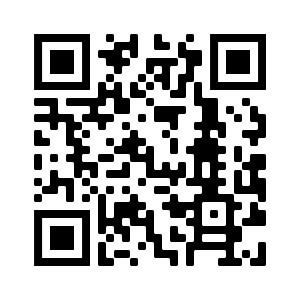 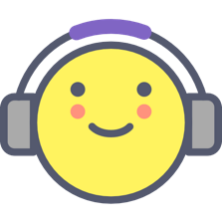 Vocabulary Learning HomeworkYear 7 German – Term 2.1 Week 6
Access your audio file here (or scan the QR code above). Then follow all 9 steps. Steps 1-8 take about 14 minutes. Step 9 takes about 10 minutes. Listen to the new words and meanings (German and English). Say after me (German and English). Say with me (5 times - just German). I say German - you say English (pause then answer aloud.) Now, in a different order - I say German, you write English. Tick once completed:    ⃝Tick once completed:    ⃝Tick once completed:    ⃝Tick once completed:    ⃝I say German, you write German. Check answers at Step 8 - the order is as in Quizlet. Now, in a different order – I say English, you say German.		Now go to Quizlet to check your answers to Step 6.Tick once completed:    ⃝Tick once completed:    ⃝Practice on Quizlet for 10 minutes. Do the following tasks on Quizlet: Write (both translating into English and into German); Spell (hear & type); Test (all questions).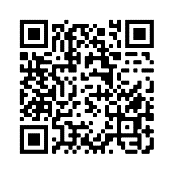 Quizlet QR code:No.English WordNo.English Word1234567891011[blank]No.German WordNo.German Word1234567891011[blank]